Примерная ПРОГРАММА ОБЩЕОБРАЗОВАТЕЛЬНОЙ УЧЕБНОЙ ДИСЦИПЛИНЫ «ИНФОРМАТИКА»для профессиональных образовательных организацийРекомендовано Федеральным государственным автономным учреждением «Федеральный институт развития образования» (ФГАУ «ФИРО»)в качестве примерной программы для реализации основной профессиональной образовательной программы СПО на базе основного общего образованияс получением среднего общего образованияПротокол № 3 от 21 июля 2015 г.Регистрационный номер рецензии 375 от 23 июля 2015 г. ФГАУ «ФИРО»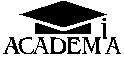 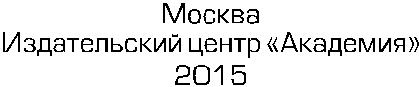 УДК 004(075.32)ББК 74.263.2я723я722 Ц274Научный руководитель — Е.А.Рыкова, главный научный сотрудникЦентра профессионального образования ФГАУ «ФИРО», доктор педагогических наук, профессор,лауреат премии Президента РФ в области образованияАвторы:М.С.Цветкова, доцент ФГАОУ «Академия повышения квалификации и профессиональной переподготовки работников образования», кандидат педагогических наук;И.Ю.Хлобыстова, доцент ФГБОУ ВПО «Глазовский государственный педагогический институт им. В.Г. Короленко»,кандидат педагогических наукРецензенты:В.М.Кирюхин, доцент кафедры «Информатика и системы управления» Национального исследовательского ядерного университета «МИФИ», кандидат технических наук, доцент;Н.Н.Метелкина, преподаватель информатики высшей квалификационной категории ГБПОУ «Колледж связи № 54» г. МосквыЦветкова М.С.Ц274 Примерная программа общеобразовательной учебной дисциплины «Инфор-матика» для профессиональных образовательных организаций / М.С.Цветкова, И.Ю.Хлобыстова. — М. : Издательский центр «Академия», 2015. — 27 с.ISBN 978-5-4468-2601-8Программа предназначена для профессиональных образовательных организаций, реализующих основную профессиональную образовательную программу СПО на базе основного общего образования с одновременным получением среднего общего образова-ния.Программа разработана с учетом требований ФГОС среднего общего образования, ФГОС среднего профессионального образования и профиля профессионального образо-вания.УДК 004(075.32) ББК 74.263.2я723я722Оригинал-макет данного издания является собственностью Издательского центра «Академия», и его воспроизведение любым способом без согласия правообладателя запрещаетсяЦветкова М.С., Хлобыстова И.Ю., 2015 Образовательно-издательский центр «Академия», 2015 ISBN 978-5-4468-2601-8	© Оформление. Издательский центр «Академия», 2015СодержаниеПояснительная записка	4Общая характеристика учебной дисциплины «Информатика»	5Место учебной дисциплины в учебном плане	6Результаты освоения учебной дисциплины	6Содержание учебной дисциплины	7Технический, социально-экономический и естественно-научный профилипрофессионального образования. Профессии СПО	7Технический, социально-экономический и естественно-научный профилипрофессионального образования. Специальности СПО	11Гуманитарный профиль профессиональногообразования. Специальности СПО	13Тематическое планирование	19Примерные тематические планы	19Характеристика основных видов учебной деятельности студентов	20Учебно-методическое и материально-техническое обеспечение программыучебной дисциплины «Информатика»	23Рекомендуемая литература	25ПОЯСНИТЕЛЬНАЯ ЗАПИСКАПрограмма общеобразовательной учебной дисциплины «Информатика» предназна-чена для изучения информатики и информационно-коммуникационных технологий в профессиональных образовательных организациях, реализующих образовательную программу среднего общего образования в пределах освоения основной профессио-нальной образовательной программы СПО (ОПОП СПО) на базе основного общего об-разования при подготовке квалифицированных рабочих, служащих и специалистов среднего звена.Программа разработана на основе требований ФГОС среднего общего образования, предъявляемых к структуре, содержанию и результатам освоения учебной дисци-плины «Информатика», в соответствии с Рекомендациями по организации получе-ния среднего общего образования в пределах освоения образовательных программ среднего профессионального образования на базе основного общего образования с учетом требований федеральных государственных образовательных стандартов и получаемой профессии или специальности среднего профессионального образования (письмо Департамента государственной политики в сфере подготовки рабочих кадров и ДПО Минобрнауки России от 17.03.2015 № 06-259).Содержание программы «Информатика» направлено на достижение следующихцелей:формирование у обучающихся представлений о роли информатики и инфор­ мационно-коммуникационных технологий (ИКТ) в современном обществе, по-нимание основ правовых аспектов использования компьютерных программ и работы в Интернете; формирование у обучающихся умений осуществлять поиск и использование информации, необходимой для эффективного выполнения профессиональных задач, профессионального и личностного развития; формирование у обучающихся умений применять, анализировать, преобразовы-вать информационные модели реальных объектов и процессов, используя при этом ИКТ, в том числе при изучении других дисциплин; развитие у обучающихся познавательных интересов, интеллектуальных и твор-ческих способностей путем освоения и использования методов информатики и средств ИКТ при изучении различных учебных предметов; приобретение обучающимися опыта использования информационных техноло-гий в индивидуальной и коллективной учебной и познавательной, в том числе проектной, деятельности; приобретение обучающимися знаний этических аспектов информационной дея-тельности и информационных коммуникаций в глобальных сетях; осознание ответственности людей, вовлеченных в создание и использование информаци-онных систем, распространение и использование информации; владение информационной культурой, способностью анализировать и оценивать информацию с использованием информационно-коммуникационных техноло-гий, средств образовательных и социальных коммуникаций. В программу включено содержание, направленное на формирование у студентов компетенций, необходимых для качественного освоения основной профессиональной образовательной программы СПО на базе основного общего образования с получением среднего общего образования; программы подготовки квалифицированных рабочих, служащих; программы подготовки специалистов среднего звена (ППКРС, ППССЗ).Программа учебной дисциплины «Информатика» является основой для разработ-ки рабочих программ, в которых профессиональные образовательные организации, реализующие образовательную программу среднего общего образования в пределах освоения ОПОП СПО на базе основного общего образования, уточняют содержание учебного материала, последовательность его изучения, распределение учебных часов,4тематику практических занятий, проектной деятельности, рефератов, виды само-стоятельных работ, учитывая специфику программ подготовки квалифицированных рабочих, служащих и специалистов среднего звена, осваиваемой профессии или специальности.Программа может использоваться другими профессиональными образовательны-ми организациями, реализующими образовательную программу среднего общего образования в пределах освоения ОПОП СПО на базе основного общего образования (ППКРС, ППССЗ).ОБЩАЯ ХАРАКТЕРИСТИКА УЧЕБНОЙ ДИСЦИПЛИНЫ «ИНФОРМАТИКА»Одной из характеристик современного общества является использование инфор-мационных и коммуникационных технологий во всех сферах жизнедеятельности человека. Поэтому перед образованием, в том числе профессиональным, стоит проб­ лема формирования информационной компетентности специалиста (способности индивида решать учебные, бытовые, профессиональные задачи с использованием информационных и коммуникационных технологий), обеспечивающей его конку-рентоспособность на рынке труда.В профессиональных образовательных организациях, реализующих образователь-ную программу среднего общего образования в пределах освоения ОПОП СПО на базе основного общего образования, изучение информатики имеет свои особенности в зависимости от профиля профессионального образования.При освоении специальностей СПО гуманитарного профиля профессионально-го образования информатика изучается на базовом уровне ФГОС среднего общего образования. При освоении профессий СПО и специальностей СПО технического, естественно-научного и социально-экономического профилей профессионального образования информатика изучается на базовом уровне ФГОС среднего общего обра-зования, но некоторые темы — более углубленно, учитывая специфику осваиваемых профессий или специальностей.Это выражается в содержании обучения, количестве часов, выделяемых на изуче-ние отдельных тем программы, глубину их освоения студентами, объеме и характере практических занятий, видах внеаудиторной самостоятельной работы студентов.Учебная дисциплина «Информатика» включает следующие разделы:«Информационная деятельность человека»; «Информация и информационные процессы»; «Информационные структуры (электронные таблицы и базы данных)»; «Средства информационных и коммуникационных технологий (ИКТ)»; «Технологии создания и преобразования информационных объектов»; «Телекоммуникационные технологии». Содержание учебной дисциплины позволяет реализовать разноуровневое изучение информатики для различных профилей профессионального образования и обеспечить связь с другими образовательными областями, учесть возрастные особенности обу-чающихся, выбрать различные пути изучения материала.Изучение информатики на базовом уровне предусматривает освоение учебного ма-териала всеми обучающимися, когда в основной школе обобщается и систематизирует-ся учебный материал по информатике в целях комплексного продвижения студентов в дальнейшей учебной деятельности. Особое внимание при этом уделяется изучению практико-ориентированного учебного материала, способствующего формированию у студентов общей информационной компетентности, готовности к комплексному ис-пользованию инструментов информационной деятельности.Освоение учебной дисциплины «Информатика», учитывающей специфику осваи-ваемых профессий СПО и специальностей СПО, предполагает углубленное изучение отдельных тем, активное использование различных средств ИКТ, увеличение прак-тических занятий, различных видов самостоятельной работы, направленных на под-готовку обучающихся к профессиональной деятельности с использованием ИКТ.При организации практических занятий и внеаудиторной самостоятельной работы необходимо акцентировать внимание обучающихся на поиске информации в сред-ствах массмедиа, Интернете, в учебной и специальной литературе с соответствующим5оформлением и представлением результатов. Это способствует формированию у сту-дентов умений самостоятельно и избирательно применять различные программные средства ИКТ, а также дополнительное цифровое оборудование (принтеры, графи-ческие планшеты, цифровые камеры, сканеры и др.), пользоваться комплексными способами обработки и предоставления информации.В содержании учебной дисциплины курсивом выделен материал, который при изучении информатики контролю не подлежит.Изучение общеобразовательной учебной дисциплины «Информатика» завершается подведением итогов в форме дифференцированного зачета или экзамена в рамках промежуточной аттестации студентов в процессе освоения ОПОП СПО с получением среднего общего образования1.МЕСТО УЧЕБНОЙ ДИСЦИПЛИНЫ В УЧЕБНОМ ПЛАНЕУчебная дисциплина «Информатика» входит в состав обязательной предметной области «Математика и информатика» ФГОС среднего общего образования.профессиональных образовательных организациях, реализующих образователь-ную программу среднего общего образования в пределах освоения ОПОП СПО на базе основного общего образования, учебная дисциплина «Информатика» изучается общеобразовательном цикле учебного плана ОПОП СПО на базе основного общего образования с получением среднего общего образования (ППКРС, ППССЗ). учебных планах ППКРС, ППССЗ место учебной дисциплины «Информатика» — в составе общеобразовательных учебных дисциплин по выбору, формируемых из обяза-тельных предметных областей ФГОС среднего общего образования, для профессий СПО или специальностей СПО соответствующего профиля профессионального образования. РЕЗУЛЬТАТЫ ОСВОЕНИЯ УЧЕБНОЙ ДИСЦИПЛИНЫОсвоение содержания учебной дисциплины «Информатика» обеспечивает дости-жение студентами следующих результатов:личностных: чувство гордости и уважения к истории развития и достижениям отечествен-ной информатики в мировой индустрии информационных технологий; осознание своего места в информационном обществе; готовность и способность к самостоятельной и ответственной творческой деятель-ности с использованием информационно-коммуникационных технологий; умение использовать достижения современной информатики для повышения собственного интеллектуального развития в выбранной профессиональной дея-тельности, самостоятельно формировать новые для себя знания в профессио-нальной области, используя для этого доступные источники информации; умение выстраивать конструктивные взаимоотношения в командной работе по решению общих задач, в том числе с использованием современных средств сетевых коммуникаций; умение управлять своей познавательной деятельностью, проводить самооцен-ку уровня собственного интеллектуального развития, в том числе с исполь-зованием современных электронных образовательных ресурсов; умение выбирать грамотное поведение при использовании разнообразных средств информационно-коммуникационных технологий как в профессио-нальной деятельности, так и в быту; готовность к продолжению образования и повышению квалификации в избранной профессиональной деятельности на основе развития личных информационно-коммуникационных компетенций; метапредметных: умение определять цели, составлять планы деятельности и определять сред-ства, необходимые для их реализации; использование различных видов познавательной деятельности для реше­ ния информационных задач, применение основных методов познания 1 Экзамен проводится по решению профессиональной образовательной организации либо по желанию студентов при изучении учебной дисциплины «Информатика» как профильной учебной дисциплины.6(наблюдения, описания, измерения, эксперимента) для организации учеб-но-исследовательской и проектной деятельности с использованием инфор­ мационно-коммуникационных технологий;использование различных информационных объектов, с которыми возникает необходимость сталкиваться в профессиональной сфере в изучении явлений и процессов; использование различных источников информации, в том числе электронных библиотек, умение критически оценивать и интерпретировать информацию, получаемую из различных источников, в том числе из сети Интернет; умение анализировать и представлять информацию, данную в электронных форматах на компьютере в различных видах; умение использовать средства информационно-коммуникационных техноло-гий в решении когнитивных, коммуникативных и организационных задач с соблюдением требований эргономики, техники безопасности, гигиены, ресурсосбережения, правовых и этических норм, норм информационной безопасности; умение публично представлять результаты собственного исследования, вести дискуссии, доступно и гармонично сочетая содержание и формы представ-ляемой информации средствами информационных и коммуникационных технологий; предметных:сформированность представлений о роли информации и информационных процессов в окружающем мире; владение навыками алгоритмического мышления и понимание методов фор-мального описания алгоритмов, владение знанием основных алгоритмических конструкций, умение анализировать алгоритмы; использование готовых прикладных компьютерных программ по профилю подготовки; владение способами представления, хранения и обработки данных на ком-пьютере; владение компьютерными средствами представления и анализа данных в электронных таблицах; сформированность представлений о базах данных и простейших средствах управления ими; сформированность представлений о компьютерно-математических моделях необходимости анализа соответствия модели и моделируемого объекта (процесса); владение типовыми приемами написания программы на алгоритмическом языке для решения стандартной задачи с использованием основных кон-струкций языка программирования; сформированность базовых навыков и умений по соблюдению требований техники безопасности, гигиены и ресурсосбережения при работе со средства-ми информатизации; понимание основ правовых аспектов использования компьютерных программ прав доступа к глобальным информационным сервисам; применение на практике средств защиты информации от вредоносных про-грамм, соблюдение правил личной безопасности и этики в работе с инфор-мацией и средствами коммуникаций в Интернете. СОДЕРЖАНИЕ УЧЕБНОЙ ДИСЦИПЛИНЫТехнический, социально-экономический и естественно-научный профили профессионального образования. Профессии СПОВведениеРоль информационной деятельности в современном обществе, его экономической, социальной, культурной, образовательной сферах. Значение информатики при освое-нии профессий СПО.7Информационная деятельность человека Основные этапы развития информационного общества. Этапы развития тех-нических средств и информационных ресурсов. Практические занятия Информационные ресурсы общества. Образовательные информационные ресурсы. Работа с программным обеспечением. Инсталляция программного обеспечения (в соответствии с техническим направле-нием профессиональной деятельности), его использование и обновление. Виды профессиональной информационной деятельности человека с использо-ванием технических средств и информационных ресурсов (в соответствии с техниче-ским направлением профессиональной деятельности). Стоимостные характеристики информационной деятельности. Правовые нормы, относящиеся к информации, право-нарушения в информационной сфере, меры их предупреждения. Практические занятия Лицензионные и свободно распространяемые программные продукты. Организация обновления программного обеспечения с использованием сети Ин- тернет. Информация и информационные процессы Подходы к понятию и измерению информации. Информационные объекты различных видов. Универсальность дискретного (цифрового) представления инфор- мации. Представление информации в двоичной системе счисления. Практическое занятие Дискретное (цифровое) представление текстовой, графической, звуковой инфор-мации и видеоинформации. Представление информации в различных системах счисления. Основные информационные процессы и их реализация с помощью компьюте-ра: обработка информации. Принципы обработки информации при помощи компьютера. Арифметиче-ские и логические основы работы компьютера. Элементная база компьютера. Алгоритмы и способы их описания. Этапы решения задач с использованием компьютера: формализация, программирование и тестирование. Переход от нефор-мального описания к формальному. Практические занятия Примеры построения алгоритмов и их реализации на компьютере. Основные алгоритмические конструкции и их описание средствами языков про-граммирования. Использование логических высказываний и операций в алгоритмических кон-струкциях. Примеры построения алгоритмов с использованием конструкций проверки усло-вий, циклов и способов описания структур данных. Разработка несложного алгоритма решения задачи. Компьютер как исполнитель команд. Программный принцип работы ком- пьютера. Практические занятия Среда программирования. Тестирование программы. Программная реализация несложного алгоритма. Компьютерные модели различных процессов. Практические занятия Проведение исследования на основе использования готовой компьютерной мо-дели. Конструирование программ на основе разработки алгоритмов процессов различной природы. Основные информационные процессы и их реализация с помощью компьюте-ров: хранение, поиск и передача информации. 82.3.1. Хранение информационных объектов различных видов на разных цифро-вых носителях. Определение объемов различных носителей информации. Архив информации.Практические занятияСоздание архива данных. Извлечение данных из архива.Запись информации на внешние носители различных видов.Средства информационных и коммуникационных технологий Архитектура компьютеров. Основные характеристики компьютеров. Многооб-разие компьютеров. Многообразие внешних устройств, подключаемых к компьютеру. Виды программного обеспечения компьютеров. Примеры комплектации компьютерного рабочего места в соответствии с целями его использования для различных направлений профессиональной деятельности (в со-ответствии с направлениями технической профессиональной деятельности). Практические занятия Операционная система. Графический интерфейс пользователя. Примеры использования внешних устройств, подключаемых к компьютеру, в учеб-ных целях. Программное обеспечение внешних устройств. Подключение внешних устройств к компьютеру и их настройка. Объединение компьютеров в локальную сеть. Организация работы пользова-телей в локальных компьютерных сетях. Практические занятия Программное и аппаратное обеспечение компьютерных сетей. Сервер. Сетевые операционные системы. Понятие о системном администрировании. Разграничение прав доступа в сети. Подключение компьютера к сети.Администрирование локальной компьютерной сети.Безопасность, гигиена, эргономика, ресурсосбережение. Защита информации, антивирусная защита. Практические занятия Защита информации, антивирусная защита. Эксплуатационные требования к компьютерному рабочему месту. Комплекс профилактических мероприятий для компьютерного рабочего места в соответствии с его комплектацией для профессиональной деятельности. Технологии создания и преобразования информационных объектов Понятие об информационных системах и автоматизации информационных процессов. Возможности настольных издательских систем: создание, организация и основные способы преобразования (верстки) текста. Практические занятия Использование систем проверки орфографии и грамматики. Создание компьютерных публикаций на основе использования готовых шаблонов (для выполнения учебных заданий из различных предметных областей). Возможности динамических (электронных) таблиц. Математическая обра-ботка числовых данных. Практическое занятие Использование различных возможностей динамических (электронных) таблиц для выполнения учебных заданий из различных предметных областей. Представление об организации баз данных и системах управления ими. Структура данных и система запросов на примерах баз данных различного назна-чения: юридических, библиотечных, налоговых, социальных, кадровых и др. Ис-пользование системы управления базами данных для выполнения учебных заданий из различных предметных областей. 9Практическое занятиеФормирование запросов для работы с электронными каталогами библиотек, му-зеев, книгоиздания, СМИ в рамках учебных заданий из различных предметных об-ластей.Представление о программных средах компьютерной графики и черчения, мультимедийных средах. Многообразие специализированного программного обе-спечения и цифрового оборудования для создания графических и мультимедийных объектов. Практические занятия Создание и редактирование графических и мультимедийных объектов средствами компьютерных презентаций для выполнения учебных заданий из различных пред-метных областей. Использование презентационного оборудования. Аудио- и видеомонтаж с использованием специализированного программного обе-спечения. Демонстрация систем автоматизированного проектирования и конструиро- вания. Практическое занятие Компьютерное черчение. Телекоммуникационные технологии Представления о технических и программных средствах телекоммуникаци-онных технологий. Интернет-технологии, способы и скоростные характеристики подключения, провайдер. Практические занятия Браузер. Примеры работы с интернет-магазином, интернет-СМИ, интернет-турагентством, интернет-библиотекой и пр. Поиск информации с использованием компьютера. Программные поисковые сервисы. Использование ключевых слов, фраз для поиска информации. Комбинации условия поиска. Практические занятия Поисковые системы. Пример поиска информации на государственных образовательных порталах. Передача информации между компьютерами. Проводная и беспроводная связь. Практические занятия Модем. Единицы измерения скорости передачи данных. Подключение модема. Создание ящика электронной почты и настройка его параметров. Формирование адресной книги. Методы создания и сопровождения сайта. Практическое занятие Средства создания и сопровождения сайта. Возможности сетевого программного обеспечения для организации коллек-тивной деятельности в глобальных и локальных компьютерных сетях: электронная почта, чат, видеоконференция, интернет-телефония. Практические занятия Организация форумов, общие ресурсы в сети Интернет, использование тестирую-щих систем в учебной деятельности в локальной сети образовательного учрежде-ния. Настройка видео веб-сессий. Управление процессами. Представление об автоматических и автоматизиро-ванных системах управления. Представление о робототехнических системах. Практические занятия АСУ различного назначения, примеры их использования. Примеры оборудования с программным управлением. Демонстрация использования различных видов АСУ на практике. 10Технический, социально-экономический и естественно-научный профили профессионального образования. Специальности СПОВведениеРоль информационной деятельности в современном обществе, его экономической, социальной, культурной, образовательной сферах. Значение информатики при освое-нии специальностей СПО.Информационная деятельность человека Основные этапы развития информационного общества. Этапы развития тех-нических средств и информационных ресурсов. Практические занятия Информационные ресурсы общества. Образовательные информационные ресурсы. Работа с ними. Виды профессиональной информационной деятельности человека с использова-нием технических средств и информационных ресурсов социально-экономической деятельности (специального ПО, порталов, юридических баз данных, бухгалтерских систем). Правовые нормы, относящиеся к информации, правонарушения в информа-ционной сфере, меры их предупреждения. Электронное правительство. Практические занятия Правовые нормы информационной деятельности. Стоимостные характеристики информационной деятельности. Лицензионное программное обеспечение. Открытые лицензии. Обзор профессионального образования в социально-экономической деятельности, его лицензионное использование и регламенты обновления (информационные системы бухгалтерского учета, юридические базы данных). Портал государственных услуг. Информация и информационные процессы Подходы к понятию и измерению информации. Информационные объекты различных видов. Универсальность дискретного (цифрового) представления инфор- мации. Представление информации в двоичной системе счисления. Практическое занятие Дискретное (цифровое) представление текстовой, графической, звуковой инфор-мации и видеоинформации. Основные информационные процессы и их реализация с помощью компьюте-ров: обработка, хранение, поиск и передача информации. Принципы обработки информации при помощи компьютера. Арифметиче-ские и логические основы работы компьютера. Алгоритмы и способы их описания. Практические занятия Программный принцип работы компьютера. Примеры компьютерных моделей различных процессов. Проведение исследования в социально-экономической сфере на основе использо-вания готовой компьютерной модели. Хранение информационных объектов различных видов на разных цифро-вых носителях. Определение объемов различных носителей информации. Архив информации. Практические занятия Создание архива данных. Извлечение данных из архива. Файл как единица хранения информации на компьютере. Атрибуты файла и его объем. Учет объемов файлов при их хранении, передаче. 11Запись информации на компакт-диски различных видов. Организация информации на компакт-диске с интерактивным меню.2.3. Управление процессами. Представление об автоматических и автоматизиро-ванных системах управления в социально-экономической сфере деятельности.Практические занятияАСУ различного назначения, примеры их использования.Демонстрация использования различных видов АСУ на практике в социально-экономической сфере деятельности.Средства информационных и коммуникационных технологий Архитектура компьютеров. Основные характеристики компьютеров. Много-образие компьютеров. Многообразие внешних устройств, подключаемых к компью-теру. Виды программного обеспечения компьютеров. Практические занятия Операционная система. Графический интерфейс пользователя. Примеры использования внешних устройств, подключаемых к компьютеру, в учебных целях. Программное обеспечение внешних устройств. Подключение внеш- них устройств к компьютеру и их настройка. Примеры комплектации компьютерного рабочего места в соответствии с целями его использования для различных направлений профессиональной деятельности.Объединение компьютеров в локальную сеть. Организация работы пользова-телей в локальных компьютерных сетях. Практические занятия Разграничение прав доступа в сети, общее дисковое пространство в локальной сети. Защита информации, антивирусная защита. Безопасность, гигиена, эргономика, ресурсосбережение. Практические занятияЭксплуатационные требования к компьютерному рабочему месту. Профилактические мероприятия для компьютерного рабочего места в соответствииего комплектацией для профессиональной деятельности. Технологии создания и преобразования информационных объектов Понятие об информационных системах и автоматизации информационных процессов. 4.1.1. Возможности настольных издательских систем: создание, организация и основные способы преобразования (верстки) текста.Практические занятияИспользование систем проверки орфографии и грамматики.Создание компьютерных публикаций на основе использования готовых шаблонов (для выполнения учебных заданий).Программы-переводчики. Возможности систем распознавания текстов.Гипертекстовое представление информации.Возможности динамических (электронных) таблиц. Математическая обра-ботка числовых данных. Практические занятия Использование различных возможностей динамических (электронных) таблиц для выполнения учебных заданий. Системы статистического учета (бухгалтерский учет, планирование и финан-сы, статистические исследования). Средства графического представления стати-стических данных (деловая графика). Представление результатов выполнения расчетных задач средствами деловой графики. Представление об организации баз данных и системах управления ими. Структура данных и система запросов на примерах баз данных различного назна-чения: юридических, библиотечных, налоговых, социальных, кадровых и др. Ис-пользование системы управления базами данных для выполнения учебных заданий из различных предметных областей. 12Практические занятияФормирование запросов для работы с электронными каталогами библиотек, музеев, книгоиздания, СМИ в рамках учебных заданий из различных предметных областей.Электронные коллекции информационных и образовательных ресурсов, образова-тельные специализированные порталы.Организация баз данных. Заполнение полей баз данных. Возможности систем управления базами данных. Формирование запросов для поиска и сортировки ин-формации в базе данных.4.1.4. Представление о программных средах компьютерной графики, мульти-медийных средах.Практические занятияСоздание и редактирование графических и мультимедийных объектов средствами компьютерных презентаций для выполнения учебных заданий.Использование презентационного оборудования.Примеры геоинформационных систем.Телекоммуникационные технологии Представления о технических и программных средствах телекоммуникаци-онных технологий. Интернет-технологии, способы и скоростные характеристики подключения, провайдер. Практические занятия Браузер. Примеры работы с интернет-магазином, интернет-СМИ, интернет-турагентством, интернет-библиотекой и пр. Методы и средства сопровождения сайта образовательной организации. Поиск информации с использованием компьютера. Программные поисковые сервисы. Использование ключевых слов, фраз для поиска информации. Комбинации условия поиска. Практические занятия Пример поиска информации на государственных образовательных порталах. Поисковые системы. Осуществление поиска информации или информационного объекта в тексте, файловых структурах, базах данных, сети Интернет. Передача информации между компьютерами. Проводная и беспроводная связь. Практические занятия Создание ящика электронной почты и настройка его параметров. Формирование адресной книги. 5.2. Возможности сетевого программного обеспечения для организации коллек-тивной деятельности в глобальных и локальных компьютерных сетях: электронная почта, чат, видеоконференция, интернет-телефония. Социальные сети. Этические нормы коммуникаций в Интернете. Интернет-журналы и СМИ.Практическое занятиеИспользование тестирующих систем в учебной деятельности в локальной сети профессиональной образовательной организации СПО.5.3. Примеры сетевых информационных систем для различных направлений про-фессиональной деятельности (системы электронных билетов, банковских расчетов, реги-страции автотранспорта, электронного голосования, системы медицинского страхования, дистанционного обучения и тестирования, сетевых конференций и форумов и пр.).Практическое занятиеУчастие в онлайн-конференции, анкетировании, дистанционных курсах, интернет-олимпиаде или компьютерном тестировании.Гуманитарный профиль профессионального образования. Специальности СПОВведениеРоль информационной деятельности в современном обществе, его экономической, социальной, культурной, образовательной сферах. Значение информатики при освое-нии специальностей СПО.13Информационная деятельность человека Основные этапы развития информационного общества. Этапы развития техни-ческих средств и информационных ресурсов. Информационные ресурсы общества. Виды гуманитарной информационной деятельности человека с использованием технических средств и информационных ресурсов (в соответствии с направлением профессиональной деятельности). Стоимостные характеристики информационной деятельности. Практические занятия Образовательные информационные ресурсы. Работа с программным обеспечением. Инсталляция программного обеспечения (в соответствии с направлением профес-сиональной деятельности), его использование и обновление. Правовые нормы, относящиеся к информации, правонарушения в информа-ционной сфере, меры их предупреждения. Лицензионные и свободно распространяемые программные продукты. Организация обновления программного обеспечения с использованием сети Интернет. Информация и информационные процессы 2.1. Подходы к понятиям информации и ее измерению. Информационные объ-екты различных видов. Универсальность дискретного (цифрового) представления информации. Дискретное (цифровое) представление текстовой, графической, звуковой информации и видеоинформации.Принципы обработки информации при помощи компьютера. Арифметические и логические основы работы компьютера. Компьютер как исполнитель команд. Про-граммный принцип работы компьютера. Компьютерные модели.Практические занятияПримеры компьютерных моделей различных процессов.Проведение исследования на основе использования готовой компьютерной модели.Основные информационные процессы и их реализация с помощью компьюте-ров: хранение, поиск и передача информации. Хранение информационных объектов различных видов на разных цифровых носителях. Определение объемов различных носителей информации. Архив инфор-мации. Практические занятия Создание архива данных. Извлечение данных из архива. Файл как единица хранения информации на компьютере. Атрибуты файла и его объем. Учет объемов файлов при их хранении, передаче. Запись информации на компакт-диски различных видов. Управление процессами. Представление об автоматических и автоматизиро-ванных системах управления. Практическое занятие Пример АСУ образовательного учреждения. Средства информационных и коммуникационных технологий Архитектура компьютеров. Основные характеристики компьютеров. Много-образие компьютеров. Многообразие внешних устройств, подключаемых к компью-теру. Виды программного обеспечения компьютеров. Практические занятия Примеры комплектации компьютерного обеспечения внешними устройствами и специализированным программным обеспечением рабочего места в соответствии с це-лями его использования для различных направлений гуманитарной деятельности. Операционная система. Графический интерфейс пользователя. Объединение компьютеров в локальную сеть. Организация работы пользова-телей в локальных компьютерных сетях. 14Практическое занятиеПрактика работы пользователей в локальных компьютерных сетях в общем дис-ковом пространстве.3.3. Безопасность, гигиена, эргономика, ресурсосбережение. Защита информации, антивирусная защита.Практические занятияЭксплуатационные требования к компьютерному рабочему месту. Профилактические и антивирусные мероприятия для компьютерного рабочегоместа в соответствии с его комплектацией для профессиональной деятельности.4. Технологии создания и преобразования информационных объектов4.1. Понятие об информационных системах и автоматизации информационных процессов.Возможности настольных издательских систем: создание, организация и основные способы преобразования (верстки) текста. Практические занятия Создание компьютерных публикаций на основе использования готовых шаблонов (для выполнения учебных заданий из различных предметных областей). Использование систем проверки орфографии и грамматики. Программы-переводчики. Возможности систем распознавания текстов. Гипертекстовое представление информации. Возможности динамических (электронных) таблиц. Математическая обра-ботка числовых данных, графическая обработка статистических таблиц. Практические занятия Использование различных возможностей динамических (электронных) таблиц для выполнения учебных заданий из разных предметных областей. Системы статистического учета (статистическая обработка социальных исследо-ваний). Средства графического представления статистических данных (деловая графи-ка). Представление результатов выполнения расчетных задач средствами деловой графики. Представление об организации баз данных и системах управления ими. Структура данных и система запросов на примерах баз данных различного назна-чения: юридических, библиотечных, социальных, кадровых и др. Использование системы управления базами данных для выполнения учебных заданий из различных предметных областей. Практические занятия Формирование запросов для работы в сети Интернет с электронными каталогами библиотек, музеев, книгоиздания, СМИ в рамках учебных заданий из различных предметных областей. Электронные коллекции информационных и образовательных ресурсов, образова-тельные специализированные порталы. Организация баз данных. Заполнение полей баз данных. Возможности систем управления базами данных. Формирование запросов для поиска и сортировки информации в базе данных. Представление о программных средах компьютерной графики, презентациях мультимедийных средах. Практические занятияСоздание и редактирование графических и мультимедийных объектов. Оформление электронных публикаций.Средства компьютерных презентаций для выполнения учебных заданий из раз-личных предметных областей.Использование презентационного оборудования.Знакомство с электронными гипертекстовыми книгами, электронными учебни-ками и журналами.15Телекоммуникационные технологии Представления о технических и программных средствах телекоммуникаци-онных технологий. Интернет-технологии, способы и скоростные характеристики подключения, провайдер. Практические занятия Браузер. Примеры работы с интернет-магазином, интернет-СМИ, интернет-турагентством, интернет-библиотекой и пр. Поиск информации с использованием компьютера. Программные поисковые сервисы. Использование ключевых слов, фраз для поиска информации. Комбинации условия поиска. Пример поиска информации на государственных образовательных порталах. Практические занятия Поисковые системы. Осуществление поиска информации или информационного объекта в тексте, фай-ловых структурах, базах данных, сети Интернет. Передача информации между компьютерами. Проводная и беспроводная связь. Практические занятия Модем. Единицы измерения скорости передачи данных. Электронная почта и формирование адресной книги. Методы и средства создания и сопровождения сайта. Практическое занятиеМетоды и средства создания и сопровождения новостной ленты, сайта электрон-ного журнала или интернет-газеты (на примере раздела сайта образовательной ор-ганизации).Возможности сетевого программного обеспечения для организации личной коллективной деятельности в глобальных и локальных компьютерных сетях: электронная почта, чат, видеоконференция, интернет-телефония. Примеры сетевых информационных систем для различных направлений профессиональной деятель-ности (социальные сети, интернет-СМИ, дистанционное обучение и тестирование, сетевые конференции и форумы и пр.).Практическое занятиеИспользование тестирующих систем в учебной деятельности в локальной сети профессиональной образовательной организации СПО.Примерные темы рефератов (докладов), индивидуальных проектовИнформационная деятельность человека Умный дом. Коллекция ссылок на электронно-образовательные ресурсы на сайте образова-тельной организации по профильным направлениям подготовки. Информация и информационные процессы Технический, социально-экономический и естественно-научный профили профессионального образования. Профессии СПОСортировка массива. Создание структуры базы данных библиотеки. Простейшая информационно-поисковая система. Конструирование программ. 16Технический, социально-экономический и естественно-научный профили профессионального образования. Специальности СПОСоздание структуры базы данных — классификатора. Простейшая информационно-поисковая система. Статистика труда. Графическое представление процесса. Проект теста по предметам. Гуманитарный профиль профессионального образования. Специальности СПОСоздание структуры базы данных библиотеки. Тест по предметам. Простейшая информационно-поисковая система. 3. Средства ИКТТехнический, социально-экономический и естественно-научный профили профессионального образования. Профессии СПОПрофилактика ПК. Инструкция по безопасности труда и санитарным нормам. Автоматизированное рабочее место (АРМ) специалиста. Мой рабочий стол на компьютере» Администратор ПК, работа с программным обеспечением. Технический, социально-экономический и естественно-научный профили профессионального образования. Специальности СПОЭлектронная библиотека. Мой рабочий стол на компьютере. Прайс-лист. Оргтехника и специальность. Гуманитарный профиль профессионального образования. Специальности СПОМой рабочий стол на компьютере. Электронная библиотека. Оргтехника и специальность. Технологии создания и преобразования информационных объектов Технический, социально-экономический и естественно-научный профили профессионального образования. Профессии СПОЯрмарка профессий. Звуковая запись. Музыкальная открытка. Плакат-схема. Эскиз и чертеж (САПР). Реферат. Технический, социально-экономический и естественно-научный профили профессионального образования. Специальности СПОЯрмарка специальностей. Реферат. Статистический отчет. Расчет заработной платы. 17Бухгалтерские программы. Диаграмма информационных составляющих. Гуманитарный профиль профессионального образования. Специальности СПОЭлектронная тетрадь. Журнальная статья. Вернисаж работ на компьютере. Электронная доска объявлений. 5. Телекоммуникационные технологииТехнический, социально-экономический и естественно-научный профили профессионального образования. Профессии СПОРезюме: ищу работу. Защита информации. Личное информационное пространство. Технический, социально-экономический и естественно-научный профили профессионального образования. Специальности СПОТелекоммуникации: конференции, интервью, репортаж. Резюме: ищу работу. Личное информационное пространство. Гуманитарный профиль профессионального образования. Специальности СПОДистанционный тест, экзамен. Урок в дистанционном обучении. Личное информационное пространство. Резюме: ищу работу. ТЕМАТИЧЕСКОЕ ПЛАНИРОВАНИЕПри реализации содержания общеобразовательной учебной дисциплины «Инфор-матика» в пределах освоения ОПОП СПО на базе основного общего образования с получением среднего общего образования (ППКРС, ППССЗ) максимальная учебная нагрузка обучающихся составляет:по профессиям СПО технического, естественно-научного и социально-экономи­ ческого профилей профессионального образования — 162 часа, из них аудитор-ная (обязательная) нагрузка обучающихся, включая практические занятия, — 108 часов, внеаудиторная самостоятельная работа студентов — 54 часа; по специальностям СПО технического, естественно-научного и социально-экономического профилей профессионального образования — 150 часов, из них аудиторная (обязательная) нагрузка обучающихся, включая практические заня-тия, — 100 часов, внеаудиторная самостоятельная работа студентов — 50 часов; по специальностям СПО гуманитарного профиля профессионального образова-ния — 107 часов, из них аудиторная (обязательная) нагрузка обучающихся, включая практические занятия, — 78 часов, внеаудиторная самостоятельная работа студентов — 39 часов. Примерные тематические планы19Окончание таблицыПромежуточная аттестация в форме дифференцированного зачета или экзаменаХАРАКТЕРИСТИКА ОСНОВНЫХ ВИДОВ УЧЕБНОЙ ДЕЯТЕЛЬНОСТИ СТУДЕНТОВ1. Информационная деятельность человекаКлассификация информационных процессов по принятому основа-нию.Владение системой базовых знаний, отражающих вклад информа-тики в формирование современной научной картины мира. Исследование с помощью информационных моделей структуры и поведения объекта в соответствии с поставленной задачей. Выявление проблем жизнедеятельности человека в условиях ин-формационной цивилизации и оценка предлагаемых путей их раз-решения.Использование ссылок и цитирования источников информации. Знание базовых принципов организации и функционирования ком-пьютерных сетей.Владение нормами информационной этики и права. Соблюдение принципов обеспечения информационной безопасно-сти, способов и средств обеспечения надежного функционирования средств ИКТ2. Информация и информационные процессы20Продолжение таблицы4. Технологии создания и преобразования информационных объектовПредставление о способах хранения и простейшей обработке данных. Владение основными сведениями о базах данных и средствах досту-па к ним; умение работать с ними.Умение работать с библиотеками программ.21Окончание таблицы5. Телекоммуникационные технологииПредставление о технических и программных средствах телеком-муникационных технологий.Знание способов подключения к сети Интернет.Представление о компьютерных сетях и их роли в современном мире. Определение ключевых слов, фраз для поиска информации. Умение использовать почтовые сервисы для передачи информации. Определение общих принципов разработки и функционирования интернет-приложений.Представление о способах создания и сопровождения сайта. Представление о возможностях сетевого программного обеспече-ния.Планирование индивидуальной и коллективной деятельности с ис-пользованием программных инструментов поддержки управления проектом.Умение анализировать условия и возможности применения про-граммного средства для решения типовых задачУЧЕБНО-МЕТОДИЧЕСКОЕ И МАТЕРИАЛЬНО-ТЕХНИЧЕСКОЕ ОБЕСПЕЧЕНИЕПРОГРАММЫ УЧЕБНОЙ ДИСЦИПЛИНЫ «ИНФОРМАТИКА»Освоение программы учебной дисциплины «Информатика» предполагает наличие в профессиональной образовательной организации, реализующей образовательную программу среднего общего образования в пределах освоения ОПОП СПО на базе основного общего образования, учебного кабинета, в котором имеется возможность обеспечить свободный доступ в Интернет во время учебного занятия и в период вне­ учебной деятельности обучающихся.состав кабинета информатики входит лаборатория с лаборантской комнатой. Помещение кабинета информатики должно удовлетворять требованиям санитарно-эпидемиологических правил и нормативов (СанПиН 2.4.2 № 178-02) и быть оснащено типовым оборудованием, указанным в настоящих требованиях, в том числе специали-зированной учебной мебелью и средствами обучения, достаточными для выполнения требований к уровню подготовки обучающихся1. состав учебно-методического и материально-технического обеспечения програм-мы учебной дисциплины «Информатика» входят: многофункциональный комплекс преподавателя; технические средства обучения (средства ИКТ): компьютеры (рабочие станции с CD ROM (DVD ROM); рабочее место педагога с модемом, одноранговая локальная сеть кабинета, Интернет); периферийное оборудование и оргтехника (принтер на рабочем месте педагога, сканер на рабочем месте педагога, копировальный аппарат, гарнитура, веб-камера, цифровой фотоаппарат, проектор и экран); наглядные пособия (комплекты учебных таблиц, плакаты): «Организация рабо-чего места и техника безопасности», «Архитектура компьютера», «Архитектура компьютерных сетей», «Виды профессиональной информационной деятельности человека и используемые инструменты (технические средства и информаци-онные ресурсы)», «Раскладка клавиатуры, используемая при клавиатурном письме», «История информатики»; схемы: «Моделирование, формализация, ал-горитмизация», «Основные этапы разработки программ», «Системы счисления», «Логические операции», «Блок-схемы», «Алгоритмические конструкции», «Структуры баз данных», «Структуры веб-ресурсов», портреты выдающихся ученых в области информатики и информационных технологии и др.); компьютеры на рабочих местах с системным программным обеспечением (для операционной системы Windows или операционной системы Linux), системами программирования и прикладным программным обеспечением по каждой теме программы учебной дисциплины «Информатика»; печатные и экранно-звуковые средства обучения; расходные материалы: бумага, картриджи для принтера и копировального ап-парата, диск для записи (CD-R или CD-RW); учебно-практическое и учебно-лабораторное оборудование; модели: «Устройство персонального компьютера», «Преобразование информа-ции в компьютере», «Информационные сети и передача информации», «Модели основных устройств ИКТ»; вспомогательное оборудование; комплект технической документации, в том числе паспорта на средства обуче-ния, инструкции по их использованию и технике безопасности; библиотечный фонд. 1 Письмо Министерства образования и науки РФ от 24 ноября 2011 г. № МД-1552/03 «Об оснащении общеобразовательных учреждений учебным и учебно-лабораторным оборудованием».23библиотечный фонд входят учебники, учебно-методические комплекты (УМК), обеспечивающие освоение учебной дисциплины «Информатика», рекомендованные или допущенные для использования в профессиональных образовательных органи-зациях, реализующих образовательную программу среднего общего образования в пределах освоения ОПОП СПО на базе основного общего образования. Библиотечный фонд может быть дополнен энциклопедиями по информатике, словарями, справочниками по информатике и вычислительной технике, научной и научно-популярной литературой и др. процессе освоения программы учебной дисциплины «Информатика» студенты должны иметь возможность доступа к электронным учебным материалам по инфор-матике, имеющимся в свободном доступе в сети Интернет (электронным книгам, практикумам, тестам, материалам ЕГЭ и др.) РЕКОМЕНДУЕМАЯ ЛИТЕРАТУРАДля студентовАстафьева Н.Е., Гаврилова С.А., Цветкова М.С. Информатика и ИКТ: Практикум для профессий и специальностей технического и социально-экономического профилей: учеб. по-собие для студ. учреждений сред. проф. образования / под ред. М.С.Цветковой. — М., 2014 Малясова С.В., Демьяненко С.В. Информатика и ИКТ: Пособие для подготовки к ЕГЭ : учеб. пособие для студ. учреждений сред. проф. образования / под ред. М.С.Цветковой. —М., 2013.Цветкова М.С., Великович Л.С. Информатика и ИКТ: учебник для студ. учреждений сред. проф. образования. — М., 2014Цветкова М.С., Хлобыстова И.Ю. Информатика и ИКТ: практикум для профессий и специальностей естественно-научного и гуманитарного профилей : учеб. пособие для студ. учреждений сред. проф. образования. — М., 2014.Цветкова М.С. Информатика и ИКТ: электронный учеб.-метод. комплекс для студ. учреж-дений сред. проф. образования. — М., 2015.Для преподавателейКонституция Российской Федерации (принята всенародным голосованием 12.12.1993) (с учетом поправок, внесенных федеральными конституционнами законами РФ о поправках к Конституции РФ от 30.12.2008 № 6-ФКЗ, от 30.12.2008 № 7-ФКЗ) // СЗ РФ. — 2009. —4. — Ст. 445. Федеральный закон от 29.12. 2012 № 273-ФЗ (в ред. федеральных законов от 07.05.2013 99-ФЗ, от 07.06.2013 № 120-ФЗ, от 02.07.2013 № 170-ФЗ, от 23.07.2013 № 203-ФЗ, от 25.11.2013 № 317-ФЗ, от 03.02.2014 № 11-ФЗ, от 03.02.2014 № 15-ФЗ, от 05.05.2014 № 84- ФЗ, от 27.05.2014 № 135-ФЗ, от 04.06.2014 № 148-ФЗ, с изм., внесенными Федеральным законом от 04.06.2014 № 145-ФЗ) «Об образовании в Российской Федерации». Приказ Минобрнауки России от 17.05.2012 № 413 «Об утверждении федерального государ-ственного образовательного стандарта среднего (полного) общего образования» (зарегистриро- ван в Минюсте РФ 07.06.2012 № 24480. Приказ Минобрнауки России от 29.12.2014 № 1645 «О внесении изменений в Приказ Министерства образования и науки Российской Федерации от 17.05.2012 № 413 “Об утверж-дении федерального государственного образовательного стандарта среднего (полного) общего образования”». Письмо Департамента государственной политики в сфере подготовки рабочих кадров и ДПО Минобрнауки России от 17.03.2015 № 06-259 «Рекомендации по организации получе-ния среднего общего образования в пределах освоения образовательных программ среднего профессионального образования на базе основного общего образования с учетом требований федеральных государственных образовательных стандартов и получаемой профессии или специальности среднего профессионального образования». Астафьева Н.Е., Гаврилова С.А., Цветкова М.С. Информатика и ИКТ: практикум для профессий и специальностей технического и социально-экономического профилей / под ред. М.С. Цветковой. — М., 2014.Великович Л.С., Цветкова М.С. Программирование для начинающих: учеб. издание. —М., 2011.Залогова Л.А. Компьютерная графика. Элективный курс: практикум / Л.А.Залогова — М., 2011.Логинов М.Д., Логинова Т.А. Техническое обслуживание средств вычислительной техники: учеб. пособие. — М., 2010.Малясова С.В., Демьяненко С.В. Информатика и ИКТ: пособие для подготовки к ЕГЭ / под ред. М.С.Цветковой. — М., 2013.Мельников В.П., Клейменов С.А., Петраков А.В. Информационная безопасность: учеб.пособие / под ред. С.А.Клейменова. — М., 2013.Назаров С.В., Широков А.И. Современные операционные системы: учеб. пособие. — М., 2011.Новожилов Е.О., Новожилов О.П. Компьютерные сети: учебник. — М., 2013.25Парфилова Н.И., Пылькин А.Н., Трусов Б.Г. Программирование: Основы алгоритмизации и программирования: учебник / под ред. Б.Г.Трусова. — М., 2014.Сулейманов Р.Р. Компьютерное моделирование математических задач. Элективный курс: учеб. пособие. — М.: 2012Цветкова М.С., Великович Л. С. Информатика и ИКТ: учебник. — М., 2014. Цветкова М.С., Хлобыстова И.Ю. Информатика и ИКТ: Практикум для профессий испециальностей естественно-научного и гуманитарного профилей. — М., 2014.Шевцова А.М., Пантюхин П.Я. Введение в автоматизированное проектирование: учеб. пособие с приложением на компакт диске учебной версии системы АДЕМ. — М., 2011.Интернет-ресурсыwww.fcior.edu.ru (Федеральный центр информационно-образовательных ресурсов — ФЦИОР). www.school-collection.edu.ru (Единая коллекция цифровых образовательных ресурсов). www.intuit.ru/studies/courses (Открытые интернет-курсы «Интуит» по курсу «Информа-тика»).www.lms.iite.unesco.org (Открытые электронные курсы «ИИТО ЮНЕСКО» по информа-ционным технологиям).http://ru.iite.unesco.org/publications (Открытая электронная библиотека «ИИТО ЮНЕ-СКО» по ИКТ в образовании).www.megabook.ru (Мегаэнциклопедия Кирилла и Мефодия, разделы «Наука / Математика. Кибернетика» и «Техника / Компьютеры и Интернет»).www.ict.edu.ru (портал «Информационно-коммуникационные технологии в образова-нии»).www.digital-edu.ru (Справочник образовательных ресурсов «Портал цифрового образова-ния»).www.window.edu.ru (Единое окно доступа к образовательным ресурсам Российской Фе-дерации).www.freeschool.altlinux.ru (портал Свободного программного обеспечения). www.heap.altlinux.org/issues/textbooks (учебники и пособия по Linux). www.books.altlinux.ru/altlibrary/openoffice (электронная книга «ОpenOffice.org: Теорияи практика»).Учебное изданиеЦветкова Марина Серафимовна, Хлобыстова Ирина ЮрьевнаПримерная программа общеобразовательной учебной дисциплины «Информатика» для профессиональных образовательных организацийРедактор Г.Е.КонопляКомпьютерная верстка: Р.Ю.ВолковаКорректор Е.В.КудряшоваИзд. № 101117380. Подписано в печать 29.07.2015. Формат 60×90/8. Усл. печ. л. 3,38.ООО «Издательский центр «Академия». www.academia-moscow.ru 129085, Москва, пр-т Мира, 101В, стр. 1.Тел./факс: (495) 648-0507, 616-00-29.Количество часовКоличество часовКоличество часовВид учебной работыВид учебной работыПрофили профессионального образованияПрофили профессионального образованияПрофили профессионального образованияПрофили профессионального образованияПрофили профессионального образованияПрофили профессионального образованияПрофили профессионального образованияПрофили профессионального образованияПрофили профессионального образованияПрофили профессионального образованияПрофили профессионального образованияПрофили профессионального образованиятехни-социально-социально-гума-ческий,социально-техни-естественно-социально-гума-Аудиторные занятия.ческий,экономи-техни-естественно-экономи-нитар-Аудиторные занятия.естественно-ческийческийнаучныйческийныйСодержание обучениянаучныйческийческийныйСодержание обучениянаучныйПрофессии СПОПрофессии СПОПрофессии СПОСпециальности СПОСпециальности СПОВведение1111111. Информационная дея-81577155тельность человека2. Информация и информа-312426262020ционные процессы3. Средства ИКТ2019202018164. Технологии создания и242522222222преобразования информаци-онных объектов5. Телекоммуникационные242424242414технологииИтого10810810010010078Внеаудиторная самостоятельная работаВнеаудиторная самостоятельная работаВнеаудиторная самостоятельная работаВнеаудиторная самостоятельная работаВнеаудиторная самостоятельная работаВнеаудиторная самостоятельная работаВнеаудиторная самостоятельная работаПодготовка выступлений по545450505039заданным темам, докладов,Количество часовКоличество часовКоличество часовВид учебной работыВид учебной работыПрофили профессионального образованияПрофили профессионального образованияПрофили профессионального образованияПрофили профессионального образованияПрофили профессионального образованияПрофили профессионального образованияПрофили профессионального образованияПрофили профессионального образованияПрофили профессионального образованияПрофили профессионального образованияПрофили профессионального образованияПрофили профессионального образованиятехни-социально-социально-гума-ческий,социально-техни-естественно-социально-гума-Аудиторные занятия.ческий,экономи-техни-естественно-экономи-нитар-Аудиторные занятия.естественно-ческийческийнаучныйческийныйСодержание обучениянаучныйческийческийныйСодержание обучениянаучныйПрофессии СПОПрофессии СПОПрофессии СПОСпециальности СПОСпециальности СПОрефератов, эссе, индивиду-ального проекта с презента-циями и др.Всего162162150150150107Содержание обученияХарактеристика основных видов учебной деятельности студентовСодержание обучения(на уровне учебных действий)(на уровне учебных действий)ВведениеПоиск сходства и различия протекания информационных процес-сов у человека, в биологических, технических и социальных систе-мах.Классификация информационных процессов по принятому основа-нию.Выделение основных информационных процессов в реальных си-стемах2.1.ПредставлениеОценка информации с позиций ее свойств (достоверности, объек-и обработка инфор-тивности, полноты, актуальности и т.п.).мацииЗнание о дискретной форме представления информации.Знание способов кодирования и декодирования информации.Представление о роли информации и связанных с ней процессов вокружающем мире.Владение компьютерными средствами представления и анализаданных.Содержание обученияХарактеристика основных видов учебной деятельности студентовСодержание обучения(на уровне учебных действий)(на уровне учебных действий)Умение отличать представление информации в различных систе-мах счисления.Знание математических объектов информатики.Представление о математических объектах информатики, в томчисле о логических формулах2.2. АлгоритмизацияВладение навыками алгоритмического мышления и понимание не-и программированиеобходимости формального описания алгоритмов.Умение понимать программы, написанные на выбранном для изу-чения универсальном алгоритмическом языке высокого уровня.Умение анализировать алгоритмы с использованием таблиц.Реализация технологии решения конкретной задачи с помощьюконкретного программного средства выбирать метод ее решения.Умение разбивать процесс решения задачи на этапы.Определение по выбранному методу решения задачи, какие алго-ритмические конструкции могут войти в алгоритм2.3. КомпьютерноеПредставление о компьютерных моделях.моделированиеОценка адекватности модели и моделируемого объекта, целей мо-делирования.Выделение в исследуемой ситуации объекта, субъекта, модели.Выделение среди свойств данного объекта существенных свойствс точки зрения целей моделирования2.4. РеализацияОценка и организация информации, в том числе получаемой изосновных информаци-средств массовой информации, свидетельств очевидцев, интервью.онных процессов с по-Умение анализировать и сопоставлять различные источники ин-мощью компьютеровформации3. Средства информационных и коммуникационных технологий3. Средства информационных и коммуникационных технологий3.1. АрхитектураУмение анализировать компьютер с точки зрения единства его ап-компьютеровпаратных и программных средств.Умение анализировать устройства компьютера с точки зрения ор-ганизации процедур ввода, хранения, обработки, передачи, выводаинформации.Умение определять средства, необходимые для осуществления ин-формационных процессов при решении задач.Умение анализировать интерфейс программного средства с пози-ций исполнителя, его среды функционирования, системы команд исистемы отказов.Выделение и определение назначения элементов окна программы3.2. КомпьютерныеПредставление о типологии компьютерных сетей.сетиОпределение программного и аппаратного обеспечения компьютер-ной сети.Знание возможностей разграничения прав доступа в сеть3.3. Безопасность,Владение базовыми навыками и умениями по соблюдению требова-гигиена, эргономика,ний техники безопасности, гигиены и ресурсосбережения при рабо-ресурсосбережение.те со средствами информатизации.Защита информа-Понимание основ правовых аспектов использования компьютер-ции, антивируснаяных программ и работы в Интернете.защитаРеализация антивирусной защиты компьютераСодержание обученияХарактеристика основных видов учебной деятельности студентовСодержание обучения(на уровне учебных действий)(на уровне учебных действий)Опыт использования компьютерных средств представления и ана-лиза данных.Осуществление обработки статистической информации с помощьюкомпьютера.Пользование базами данных и справочными системами